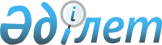 О внесении изменений и дополнения в решение Кызылординского областного маслихата от 6 декабря 2012 года N 61 "Об областном бюджете на 2013-2015 годы"
					
			Утративший силу
			
			
		
					Решение Кызылординского областного маслихата от 21 августа 2013 года N 131. Зарегистрировано Департаментом юстиции Кызылординской области 27 августа 2013 года за N 4502. Утратило силу в связи с истечением срока применения - (письмо маслихата Кызылординской области от 14 января 2014 года N 1-03-18/26М)      Сноска. Утратило силу в связи с истечением срока применения - (письмо маслихата Кызылординской области от 14.01.2014 N 1-03-18/26М).

      В соответствии с пунктом 1 статьи 108 кодекса Республики Казахстан от 4 декабря 2008 года N 95-IV "Бюджетный кодекс Республики Казахстан" и пунктом 2 статьи 10 Закона Республики Казахстан от 23 января 2001 года N 148 "О местном государственном управлении и самоуправлении в Республике Казахстан" Кызылординский областной маслихат РЕШИЛ:



      1. Внести в решение очередной 12 сессии Кызылординского областного маслихата от 6 декабря 2012 года N 61 "Об областном бюджете на 2013-2015 годы" (зарегистрировано в Реестре государственной регистрации нормативных правовых актов за номером 4372, опубликовано в областной газете "Сыр бойы" от 27 декабря 2012 года N 200, областной газете "Кызылординские вести" от 27 декабря 2012 года N 200) следующие изменения и дополнение:



      пункт 1 изложить в следующей редакции:

      "1. Утвердить областной бюджет на 2013-2015 годы согласно приложениям 1, 2 и 3, в том числе на 2013 год в следующих объемах:

      1) доходы – 136 853 681 тысяч тенге, в том числе:

      налоговые поступления – 23 046 955 тысяч тенге;

      неналоговые поступления – 1 217 785 тысяч тенге;

      поступления от продажи основного капитала – 12 866 тысяч тенге;

      поступления трансфертов – 112 576 075 тысяч тенге;

      2) затраты – 141 366 179 тысяч тенге;

      3) чистое бюджетное кредитование – 4 683 280 тысяч тенге;

      бюджетные кредиты – 5 429 626 тысяч тенге;

      погашение бюджетных кредитов – 746 346 тысяч тенге;

      4) сальдо по операциям с финансовыми активами – 1 245 920 тысяч тенге;

      приобретение финансовых активов – 1 245 920 тысяч тенге;

      поступления от продажи финансовых активов государства – 0;

      5) дефицит (профицит) бюджета – -10 441 698 тысяч тенге;

      6) финансирование дефицита (использование профицита) бюджета –      10 441 698 тысяч тенге.";



      в пункте 4:

      подпункты 8), 10) изложить в следующей редакции:

      "8) на содержание и укрепление материально-технической базы объектов культуры – 53 141 тысяч тенге;";

      "10) на разработку проектно-сметной документации с проведением государственной экспертизы и (или) капитальный ремонт объектов социальной сферы – 494 493 тысяч тенге;";

      дополнить подпунктом 16) следующего содержания:

      "16) на выкуп для государственных надобностей жилых домов, находящихся на территории земельного участка, отведенного под строительство средней школы N 204 кента Айтеке би Казалинского района – 50 649 тысяч тенге.";



      в пункте 5:

      подпункт 13) изложить в следующей редакции:

      "13) на увеличение штатной численности местных исполнительных органов – 100 732 тысяч тенге.";



      в пункте 6:

      подпункты 2), 3), 5) изложить в следующей редакции:

      "2) на развитие системы водоснабжения и водоотведения – 230 846 тысяч тенге;

      3) на развитие коммунального хозяйства – 436 026 тысяч тенге;";

      "5) на развитие транспортной инфраструктуры – 3 458 429 тысяч тенге;";



      в пункте 10:

      подпункт 2) изложить в следующей редакции:

      "2) с неиспользованием (недоиспользованием) целевых трансфертов из республиканского и областного бюджетов, выделенных в 2012 году, а также использованных не по целевому назначению целевых трансфертов, в сумме 502 501 тенге."



      пункт 15 изложить в следующей редакции:

      "15. Утвердить резерв местного исполнительного органа области на 2013 год в сумме 1 137 691 тысяч тенге.";



      приложение 1 к указанному решению изложить в новой редакции согласно приложению к настоящему решению.



      2. Настоящее решение вводится в действие со дня его первого официального опубликования и распространяется на отношения, возникшие с 1 января 2013 года.      Председатель 19 сессии

      Кызылординского областного маслихата, 

      секретарь областного маслихата                    Б. Еламанов      Приложение

      к решению 19 сессии Кызылординского областного маслихата

      от "21" августа 2013 года N 131      Приложение 1

      к решению 12 сессии Кызылординского областного маслихата

      от "6" декабря 2012 года N 61        

Областной бюджет на 2013 год
					© 2012. РГП на ПХВ «Институт законодательства и правовой информации Республики Казахстан» Министерства юстиции Республики Казахстан
				КатегорияКатегорияКатегорияКатегорияСумма, тысяч тенге
КлассКлассКлассПодклассПодклассНаименование
1. Доходы136 853 681,01Налоговые поступления23 046 955,001Подоходный налог3 861 057,02Индивидуальный подоходный налог3 861 057,003Социальный налог4 014 103,01Социальный налог4 014 103,005Внутренние налоги на товары, работы и услуги15 171 795,03Поступления за использование природных и других ресурсов15 171 795,02Неналоговые поступления1 217 785,001Доходы от государственной собственности59 217,01Поступления части чистого дохода государственных предприятий2 540,05Доходы от аренды имущества, находящегося в государственной собственности12 000,06Вознаграждения за размещение бюджетных средств на банковских счетах10 671,07Вознаграждения по кредитам, выданным из государственного бюджета34 006,002Поступления от реализации товаров (работ, услуг) государственными учреждениями, финансируемыми из государственного бюджета51,01Поступления от реализации товаров (работ, услуг) государственными учреждениями, финансируемыми из государственного бюджета51,003Поступления денег от проведения государственных закупок, организуемых государственными учреждениями, финансируемыми из государственного бюджета8 000,01Поступления денег от проведения государственных закупок, организуемых государственными учреждениями, финансируемыми из государственного бюджета8 000,004Штрафы, пени, санкции, взыскания, налагаемые государственными учреждениями, финансируемыми из государственного бюджета, а также содержащимися и финансируемыми из бюджета (сметы расходов) Национального Банка Республики Казахстан890 211,01Штрафы, пени, санкции, взыскания, налагаемые государственными учреждениями, финансируемыми из государственного бюджета, а также содержащимися и финансируемыми из бюджета (сметы расходов) Национального Банка Республики Казахстан, за исключением поступлений от организаций нефтяного сектора890 211,006Прочие неналоговые поступления260 306,01Прочие неналоговые поступления260 306,03Поступления от продажи основного капитала12 866,001Продажа государственного имущества, закрепленного за государственными учреждениями12 866,01Продажа государственного имущества, закрепленного за государственными учреждениями12 866,04Поступления трансфертов 112 576 075,001Трансферты из нижестоящих органов государственного управления536 480,02Трансферты из районных (городских) бюджетов536 480,002Трансферты из вышестоящих органов государственного управления112 039 595,01Трансферты из республиканского бюджета112 039 595,0Функциональная группаФункциональная группаФункциональная группаФункциональная группаАдминистратор бюджетных программАдминистратор бюджетных программАдминистратор бюджетных программПрограммаПрограммаНаименование
2. Затраты141 366 179,001Государственные услуги общего характера4 444 450,0110Аппарат маслихата области41 741,0001Услуги по обеспечению деятельности маслихата области41 521,0003Капитальные расходы государственного органа 220,0120Аппарат акима области1 538 401,0001Услуги по обеспечению деятельности акима области1 198 462,0004Капитальные расходы государственного органа255 034,0006Аппарат специального представителя Президента Республики Казахстан на комплексе "Байконур"34 327,0007Капитальные расходы подведомственных государственных учреждений и организаций19 037,0009Обеспечение и проведение выборов акимов городов районного значения, сел, поселков, сельских округов31 541,0282Ревизионная комиссия области142 452,0001Услуги по обеспечению деятельности ревизионной комиссии области 141 583,0003Капитальные расходы государственного органа869,0257Управление финансов области109 694,0001Услуги по реализации государственной политики в области исполнения местного бюджета и управления коммунальной собственностью105 320,0009Приватизация, управление коммунальным имуществом, постприватизационная деятельность и регулирование споров, связанных с этим 1 948,0010Учет, хранение, оценка и реализация имущества, поступившего в коммунальную собственность1 167,0013Капитальные расходы государственного органа 1 259,0258Управление экономики и бюджетного планирования области105 610,0001Услуги по реализации государственной политики в области формирования и развития экономической политики, системы государственного планирования и управления области105 430,0005Капитальные расходы государственного органа 180,0271Управление строительства области2 506 552,0061Развитие объектов государственных органов2 506 552,002Оборона898 623,0250Управление по мобилизационной подготовке, гражданской обороне, организации предупреждения и ликвидации аварий и стихийных бедствий области898 623,0001Услуги по реализации государственной политики на местном уровне в области мобилизационной подготовки, гражданской обороны, организации предупреждения и ликвидации аварий и стихийных бедствий34 269,0003Мероприятия в рамках исполнения всеобщей воинской обязанности30 483,0005Мобилизационная подготовка и мобилизация областного масштаба24 370,0006Предупреждение и ликвидация чрезвычайных ситуаций областного масштаба778 823,0007Подготовка территориальной обороны и территориальная оборона областного масштаба10 831,0009Капитальные расходы государственного органа 19 847,003Общественный порядок, безопасность, правовая, судебная, уголовно-исполнительная деятельность5 293 258,0252Исполнительный орган внутренних дел, финансируемый из областного бюджета5 239 601,0001Услуги по реализации государственной политики в области обеспечения охраны общественного порядка и безопасности на территории области4 066 434,0003Поощрение граждан, участвующих в охране общественного порядка2 139,0006Капитальные расходы государственного органа 1 003 056,0008Обеспечение безопасности дорожного движения 23 320,0013Услуги по размещению лиц, не имеющих определенного места жительства и документов44 938,0014Организация содержания лиц, арестованных в административном порядке47 415,0032Капитальные расходы подведомственных государственных учреждений и организаций52 299,0271Управление строительства области53 657,0053Строительство объектов общественного порядка и безопасности53 657,004Образование22 922 412,2261Управление образования области10 647 373,0001Услуги по реализации государственной политики на местном уровне в области образования 118 190,0004Информатизация системы образования в областных государственных учреждениях образования 8 217,0003Общеобразовательное обучение по специальным образовательным учебным программам684 954,0005Приобретение и доставка учебников, учебно-методических комплексов для областных государственных учреждений образования146 986,0006Общеобразовательное обучение одаренных детей в специализированных организациях образования558 875,0007Проведение школьных олимпиад, внешкольных мероприятий и конкурсов областного масштаба114 831,0011Обследование психического здоровья детей и подростков и оказание психолого-медико-педагогической консультативной помощи населению101 036,0012Реабилитация и социальная адаптация детей и подростков с проблемами в развитии190 846,0013Капитальные расходы государственного органа1 029,0019Присуждение грантов областным государственным учреждениям образования за высокие показатели работы46 790,0024Подготовка специалистов в организациях технического и профессионального образования2 403 806,0За счет трансфертов из республиканского бюджета1 095 226,0За счет средств местного бюджета1 308 580,0025Подготовка специалистов в организациях послесреднего образования1 165 197,0027Целевые текущие трансферты бюджетам районов (городов областного значения) на реализацию государственного образовательного заказа в дошкольных организациях образования2 595 281,0029Методическая работа44 192,0033Целевые текущие трансферты бюджетам районов (городов областного значения) на ежемесячную выплату денежных средств опекунам (попечителям) на содержание ребенка-сироты (детей-сирот) и ребенка (детей), оставшегося без попечения родителей152 299,0042Целевые текущие трансферты бюджетам районов (городов областного значения) на обеспечение оборудованием, программным обеспечением детей-инвалидов, обучающихся на дому186 646,0045Целевые текущие трансферты бюджетам районов (городов областного значения) на увеличение размера доплаты за квалификационную категорию учителям школ и воспитателям дошкольных организаций образования 522 643,0048Целевые текущие трансферты бюджетам районов (городов областного значения) на оснащение учебным оборудованием кабинетов физики, химии, биологии в государственных учреждениях основного среднего и общего среднего образования122 910,0061Целевые текущие трансферты бюджетам районов (городов областного значения) на повышение оплаты труда учителям, прошедшим повышение квалификации по трехуровневой системе149 903,0067Капитальные расходы подведомственных государственных учреждений и организаций291 929,0113Целевые текущие трансферты из местных бюджетов1 040 813,0252Исполнительный орган внутренних дел, финансируемый из областного бюджета78 735,0007Повышение квалификации и переподготовка кадров78 735,0253Управление здравоохранения области370 637,0003Повышение квалификации и переподготовка кадров73 011,0043Подготовка специалистов в организациях технического и профессионального, послесреднего образования 297 626,0260Управление туризма, физической культуры и спорта области1 372 857,0006Дополнительное образование для детей и юношества по спорту1 169 595,0007Общеобразовательное обучение одаренных в спорте детей в специализированных организациях образования203 262,0271Управление строительства области10 452 810,2007Целевые трансферты на развитие бюджетам районов (городов областного значения) на строительство и реконструкцию объектов образования104 065,0037Строительство и реконструкция объектов образования 10 348 745,205Здравоохранение28 223 709,7253Управление здравоохранения области23 335 198,0001Услуги по реализации государственной политики на местном уровне в области здравоохранения94 246,0004Оказание стационарной и стационарозамещающей медицинской помощи субъектами здравоохранения по направлению специалистов первичной медико-санитарной помощи и медицинских организаций, за исключением оказываемой за счет средств республиканского бюджета и субъектами здравоохранения районного значения и села 15 000,0005Производство крови, ее компонентов и препаратов для местных организаций здравоохранения 290 156,0006Услуги по охране материнства и детства94 042,0007Пропаганда здорового образа жизни117 194,0008Реализация мероприятий по профилактике и борьбе со СПИД в Республике Казахстан14 147,0009Оказание медицинской помощи лицам, страдающим туберкулезом, инфекционными заболеваниями, психическими расстройствами и расстройствами поведения, в том числе связанные с употреблением психоактивных веществ4 615 251,0010Оказание амбулаторно-поликлинической помощи населению за исключением медицинской помощи, оказываемой из средств республиканского бюджета, в медицинских организациях, за исключением субъектов здравоохранения районного значения и села 2 991 161,0011Оказание скорой медицинской помощи и санитарная авиация, за исключением оказываемой за счет средств республиканского бюджета и субъектами здравоохранения районного значения и села 906 790,0013Проведение патологоанатомического вскрытия24 922,0014Обеспечение лекарственными средствами и специализированными продуктами детского и лечебного питания отдельных категорий населения на амбулаторном уровне633 667,0016Обеспечение граждан бесплатным или льготным проездом за пределы населенного пункта на лечение22 971,0017Приобретение тест-систем для проведения дозорного эпидемиологического надзора1 092,0018Информационно-аналитические услуги в области здравоохранения24 369,0019Обеспечение больных туберкулезом противотуберкулезными препаратами 191 298,0020Обеспечение больных диабетом противодиабетическими препаратами79 417,0021Обеспечение онкогематологических больных химиопрепаратами107 880,0022Обеспечение лекарственными средствами больных с хронической почечной недостаточностью, аутоиммунными, орфанными заболеваниями, иммунодефицитными состояниями, а также больных после трансплантации почек146 488,0026Обеспечение факторами свертывания крови больных гемофилией344 933,0027Централизованный закуп вакцин и других медицинских иммунобиологических препаратов для проведения иммунопрофилактики населения988 421,0029Областные базы спецмедснабжения23 929,0030Капитальные расходы государственных органов здравоохранения 86,0033Капитальные расходы медицинских организаций здравоохранения1 323 139,0045Обеспечение лекарственными средствами на льготных условиях отдельных категорий граждан на амбулаторном уровне лечения 238 966,0046Оказание медицинской помощи онкологическим больным в рамках гарантированного объема бесплатной медицинской помощи 868 094,0048Оказание медицинской помощи населению в рамках гарантированного объема бесплатной медицинской помощи субъектами здравоохранения районного значения и села9 177 539,0271Управление строительства области4 888 511,7038Строительство и реконструкция объектов здравоохранения 4 825 223,7083Строительство врачебных амбулаторий и фельдшерского акушерских пунктов, расположенных в сельских населенных пунктах в рамках Дорожной карты занятости 202063 288,006Социальная помощь и социальное обеспечение2 824 870,0256Управление координации занятости и социальных программ области2 442 229,0001Услуги по реализации государственной политики на местном уровне в области обеспечения занятости и реализации социальных программ для населения148 076,0002Предоставление специальных социальных услуг для престарелых и инвалидов в медико-социальных учреждениях (организациях) общего типа210 584,0003Социальная поддержка инвалидов202 116,0007Капитальные расходы государственного органа 306,0011Оплата услуг по зачислению, выплате и доставке пособий и других социальных выплат6,0013Предоставление специальных социальных услуг для инвалидов с психоневрологическими заболеваниями, в психоневрологических медико-социальных учреждениях (организациях)420 030,0014Предоставление специальных социальных услуг для престарелых, инвалидов, в том числе детей-инвалидов, в реабилитационных центрах525 764,0015Предоставление специальных социальных услуг для детей-инвалидов с психоневрологическими патологиями в детских психоневрологических медико-социальных учреждениях (организациях)316 808,0017Целевые текущие трансферты бюджетам районов (городов областного значения) на введение стандартов специальных социальных услуг70 306,0018Размещение государственного социального заказа в неправительственном секторе 33 996,0026Целевые текущие трансферты бюджетам районов (городов областного значения) на развитие сети отделений дневного пребывания в медико-социальных учреждениях25 905,0067Капитальные расходы подведомственных государственных учреждений и организаций58 051,0113Целевые текущие трансферты из местных бюджетов430 281,0261Управление образования области306 253,0015Социальное обеспечение сирот, детей, оставшихся без попечения родителей265 470,0037Социальная реабилитация40 783,0271Управление строительства области76 388,0039Строительство и реконструкция объектов социального обеспечения76 388,007Жилищно-коммунальное хозяйство16 022 972,0271Управление строительства области3 661 456,0013Целевые трансферты на развитие бюджетам районов (городов областного значения) на развитие коммунального хозяйства169 280,0014Целевые трансферты на развитие бюджетам районов (городов областного значения) на проектирование, строительство и (или) приобретение жилья коммунального жилищного фонда1 581 402,0027Целевые трансферты на развитие бюджетам районов (городов областного значения) на проектирование, развитие, обустройство и (или) приобретение инженерно-коммуникационной инфраструктуры 1 680 980,0030Развитие коммунального хозяйства127 972,0072Целевые трансферты на развитие бюджетам районов (городов областного значения) на строительство и (или) приобретение служебного жилища и развитие (или) приобретение инженерно-коммуникационной инфраструктуры в рамках Дорожной карты занятости 2020 101 822,0279Управление энергетики и жилищно-коммунального хозяйства области12 361 516,0001Услуги по реализации государственной политики на местном уровне в области энергетики и жилищно-коммунального хозяйства 65 805,0005Капитальные расходы государственного органа 85,0010Целевые трансферты на развитие бюджетам районов (городов областного значения) на развитие системы водоснабжения и водоотведения 3 567 811,0014Целевые трансферты на развитие бюджетам районов (городов областного значения) на развитие коммунального хозяйства781 030,0030Целевые трансферты на развитие бюджетам районов (городов областного значения) на развитие системы водоснабжения в сельских населенных пунктах 3 966 873,0038Развитие коммунального хозяйства544 516,0113Целевые текущие трансферты из местных бюджетов2 047 231,0114Целевые трансферты на развитие из местных бюджетов1 388 165,008Культура, спорт, туризм и информационное пространство5 420 861,0262Управление культуры области1 187 215,0001Услуги по реализации государственной политики на местном уровне в области культуры 43 418,0003Поддержка культурно-досуговой работы299 163,0005Обеспечение сохранности историко-культурного наследия и доступа к ним175 109,0007Поддержка театрального и музыкального искусства265 701,0008Обеспечение функционирования областных библиотек110 479,0032Капитальные расходы подведомственных государственных учреждений и организаций192 942,0113Целевые текущие трансферты из местных бюджетов100 403,0260Управление туризма, физической культуры и спорта области1 443 804,0001Услуги по реализации государственной политики на местном уровне в сфере туризма, физической культуры и спорта313 323,0003Проведение спортивных соревнований на областном уровне81 274,0004Подготовка и участие членов областных сборных команд по различным видам спорта на республиканских и международных спортивных соревнованиях940 228,0013Регулирование туристской деятельности3 477,0015Увеличение размера доплаты за квалификационную категорию учителям школ-интернатов для одаренных в спорте детей910,0032Капитальные расходы подведомственных государственных учреждений и организаций101 762,0113Целевые текущие трансферты из местных бюджетов2 830,0259Управление архивов и документации области181 495,0001Услуги по реализации государственной политики на местном уровне по управлению архивным делом23 626,0002Обеспечение сохранности архивного фонда136 666,0005Капитальные расходы государственного органа 979,0032Капитальные расходы подведомственных государственных учреждений и организаций20 224,0264Управление по развитию языков области43 338,0001Услуги по реализации государственной политики на местном уровне в области развития языков28 845,0002Развитие государственного языка и других языков народа Казахстана14 176,0003Капитальные расходы государственного органа 317,0263Управление внутренней политики области617 902,0001Услуги по реализации государственной, внутренней политики на местном уровне 118 153,0007Услуги по проведению государственной информационной политики 477 549,0113Целевые текущие трансферты из местных бюджетов22 200,0283Управление по вопросам молодежной политики области194 452,0001Услуги по реализации молодежной политики на местном уровне108 982,0003Капитальные расходы государственного органа1 056,0113Целевые текущие трансферты из местных бюджетов84 414,0271Управление строительства области1 752 655,0016Развитие объектов культуры1 390 861,0017Развитие объектов спорта и туризма141 697,0018Развитие объектов архивов5 523,0034Целевые трансферты на развитие бюджетам районов (городов областного значения) на развитие объектов спорта214 574,009Топливно-энергетический комплекс и недропользование437 866,6279Управление энергетики и жилищно-коммунального хозяйства области437 866,6007Развитие теплоэнергетической системы38 536,6011Целевые трансферты на развитие бюджетам районов (городов областного значения) на развитие теплоэнергетической системы30 740,0071Развитие газотранспортной системы 368 590,010Сельское, водное, лесное, рыбное хозяйство, особо охраняемые природные территории, охрана окружающей среды и животного мира, земельные отношения7 753 143,0255Управление сельского хозяйства области5 621 217,0001Услуги по реализации государственной политики на местном уровне в сфере сельского хозяйства90 832,0002Поддержка семеноводства 219 473,0003Капитальные расходы государственного органа1 600,0010Государственная поддержка племенного животноводства 749 801,0011Государственная поддержка повышения урожайности и качества производимых сельскохозяйственных культур 499 931,0013Субсидирование повышения продуктивности и качества продукции животноводства318 839,0014Субсидирование стоимости услуг по доставке воды сельскохозяйственным товаропроизводителям260 519,0016Обеспечение закладки и выращивания многолетних насаждений плодово-ягодных культур и винограда 93 783,0018Обезвреживание пестицидов (ядохимикатов)1 550,0020Удешевление стоимости горюче-смазочных материалов и других товарно-материальных ценностей, необходимых для проведения весенне-полевых и уборочных работ 1 931 446,0026Целевые текущие трансферты бюджетам районов (городов областного значения) на проведение противоэпизоотических мероприятий630 461,0028Услуги по транспортировке ветеринарных препаратов до пункта временного хранения5 986,0029Мероприятия по борьбе с вредными организмами сельскохозяйственных культур12 369,0030Централизованный закуп ветеринарных препаратов по профилактике и диагностике энзоотических болезней животных, услуг по их профилактике и диагностике, организация их хранения и транспортировки (доставки) местным исполнительным органам районов (городов областного значения)58 341,0031Централизованный закуп изделий и атрибутов ветеринарного назначения для проведения идентификации сельскохозяйственных животных, ветеринарного паспорта на животное и их транспортировка (доставка) местным исполнительным органам районов (городов областного значения)14 804,0036Повышение экономической доступности гербицидов113 155,0040Централизованный закуп средств индивидуальной защиты работников, приборов, инструментов, техники, оборудования и инвентаря для материально-технического оснащения государственных ветеринарных организаций518 642,0099Целевые текущие трансферты бюджетам районов (городов областного значения) на реализацию мер по оказанию социальной поддержки специалистов 99 685,0254Управление природных ресурсов и регулирования природопользования области1 116 020,0001Услуги по реализации государственной политики в сфере охраны окружающей среды на местном уровне59 177,0002Установление водоохранных зон и полос водных объектов23 867,0003Обеспечение функционирования водохозяйственных сооружений, находящихся в коммунальной собственности157 306,0005Охрана, защита, воспроизводство лесов и лесоразведение483 297,0006Охрана животного мира943,0008Мероприятия по охране окружающей среды346 279,0013Капитальные расходы государственного органа 3 332,0032Капитальные расходы подведомственных государственных учреждений и организаций41 819,0251Управление земельных отношений области64 710,0001Услуги по реализации государственной политики в области регулирования земельных отношений на территории области32 741,0003Регулирование земельных отношений 31 969,0279Управление энергетики и жилищно-коммунального хозяйства области880 666,0032Субсидирование стоимости услуг по подаче питьевой воды из особо важных групповых и локальных систем водоснабжения, являющихся безальтернативными источниками питьевого водоснабжения 880 666,0271Управление строительства области70 530,0022Развитие объектов охраны окружающей среды70 530,011Промышленность, архитектурная, градостроительная и строительная деятельность374 643,0271Управление строительства области123 391,0001Услуги по реализации государственной политики на местном уровне в области строительства71 593,0005Капитальные расходы государственного органа 1 149,0113Целевые текущие трансферты из местных бюджетов50 649,0272Управление архитектуры и градостроительства области251 252,0001Услуги по реализации государственной политики в области архитектуры и градостроительства на местном уровне51 701,0002Разработка комплексных схем градостроительного развития и генеральных планов населенных пунктов172 850,0003Создание информационных систем23 385,0032Капитальные расходы подведомственных государственных учреждений и организаций3 316,012Транспорт и коммуникации9 110 311,0268Управление пассажирского транспорта и автомобильных дорог области9 110 311,0001Услуги по реализации государственной политики на местном уровне в области транспорта и коммуникаций 50 341,0002Развитие транспортной инфраструктуры1 217 317,0003Обеспечение функционирования автомобильных дорог90 477,0005Субсидирование пассажирских перевозок по социально значимым межрайонным (междугородним) сообщениям16 525,0007Целевые трансферты на развитие бюджетам районов (городов областного значения) на развитие транспортной инфраструктуры3 458 429,0008Целевые текущие трансферты бюджетам районов (городов областного значения) на капитальный и средний ремонт автомобильных дорог районного значения (улиц города) и улиц населенных пунктов3 047 758,0025Капитальный и средний ремонт автомобильных дорог областного значения и улиц населенных пунктов604 261,0113Целевые текущие трансферты из местных бюджетов125 203,0114Целевые трансферты на развитие из местных бюджетов500 000,013Прочие5 044 410,5265Управление предпринимательства и промышленности области548 499,0001Услуги по реализации государственной политики на местном уровне в области развития предпринимательства и промышленности 52 265,0002Капитальные расходы государственного органа470,0004Поддержка частного предпринимательства в рамках программы "Дорожная карта бизнеса - 2020"100 689,0007Реализация Стратегии индустриально-инновационного развития1 164,0011Поддержка предпринимательской деятельности25 000,0014Субсидирование процентной ставки по кредитам в рамках программы "Дорожная карта бизнеса - 2020"288 911,0015Частичное гарантирование кредитов малому и среднему бизнесу в рамках программы "Дорожная карта бизнеса - 2020"50 000,0016Сервисная поддержка ведения бизнеса в рамках программы "Дорожная карта бизнеса - 2020"30 000,0120Аппарат акима области208 185,0008Обеспечение деятельности государственного учреждения "Центр информационных технологий"208 185,0257Управление финансов области1 137 691,0012Резерв местного исполнительного органа области1 137 691,0258Управление экономики и бюджетного планирования области885 090,0003Разработка или корректировка технико-экономического обоснования местных бюджетных инвестиционных проектов и концессионных проектов и проведение его экспертизы, консультативное сопровождение концессионных проектов457 338,0020Целевые текущие трансферты бюджетам районов (городов областного значения) на реализацию мер по содействию экономическому развитию регионов в рамках Программы "Развитие регионов"327 020,0047Целевые текущие трансферты бюджетам районов (городов областного значения) на увеличение штатной численности местных исполнительных органов100 732,0271Управление строительства области1 620 400,5051Развитие индустриальной инфраструктуры в рамках программы "Дорожная карта бизнеса - 2020"1 620 400,5279Управление энергетики и жилищно-коммунального хозяйства области644 545,0037Развитие инженерной инфраструктуры в рамках Программы "Развитие регионов"644 545,014Обслуживание долга3 360,0257Управление финансов области3 360,0016Обслуживание долга местных исполнительных органов по выплате вознаграждений и иных платежей по займам из республиканского бюджета3 360,015Трансферты32 591 289,0257Управление финансов области32 591 289,0007Субвенции29 573 715,0011Возврат неиспользованных (недоиспользованных) целевых трансфертов2 105 368,0017Возврат, использованных не по целевому назначению целевых трансфертов45 885,0024Целевые текущие трансферты в вышестоящие бюджеты в связи с передачей функций государственных органов из нижестоящего уровня государственного управления в вышестоящий866 321,03. Чистое бюджетное кредитование4 683 280,0Бюджетные кредиты5 429 626,006Социальная помощь и социальное обеспечение3 014 000,0255Управление сельского хозяйства области3 014 000,0037Предоставление бюджетных кредитов для содействия развитию предпринимательства на селе в рамках Дорожной карты занятости 20203 014 000,007Жилищно-коммунальное хозяйство1 643 584,0271Управление строительства области1 643 584,0009Кредитование бюджетов районов (городов областного значения) на проектирование, строительство и (или) приобретение жилья1 643 584,010Сельское, водное, лесное, рыбное хозяйство, особо охраняемые природные территории, охрана окружающей среды и животного мира, земельные отношения772 042,0255Управление сельского хозяйства области772 042,0025Бюджетные кредиты местным исполнительным органам для реализации мер социальной поддержки специалистов772 042,0Погашение бюджетных кредитов746 346,05Погашение бюджетных кредитов746 346,001Погашение бюджетных кредитов746 346,01Погашение бюджетных кредитов, выданных из государственного бюджета729 886,02Возврат сумм неиспользованных бюджетных кредитов16 460,04. Сальдо по операциям с финансовыми активами1 245 920,0Приобретение финансовых активов1 245 920,013Прочие1 245 920,0257Управление финансов области1 109 920,0005Формирование или увеличение уставного капитала юридических лиц1 109 920,0279Управление энергетики и жилищно-коммунального хозяйства области136 000,0065Формирование или увеличение уставного капитала юридических лиц136 000,05. Дефицит (профицит) бюджета-10 441 698,06. Финансирование дефицита (использование профицита) бюджета10 441 698,0Поступление займов5 334 582,07Поступление займов5 334 582,001Внутренние государственные займы5 334 582,02Договоры займа5 334 582,0Погашение займов663 035,016Погашение займов663 035,0257Управление финансов области663 035,0015Погашение долга местного исполнительного органа перед вышестоящим бюджетом663 035,08Используемые остатки бюджетных средств5 770 151,001Остатки бюджетных средств5 770 151,01Свободные остатки бюджетных средств5 770 151,0